Додаток до рішення Київської міської радивід _____________ № _____________План-схемадо дозволу на розроблення проєкту землеустрою щодо відведення земельної ділянки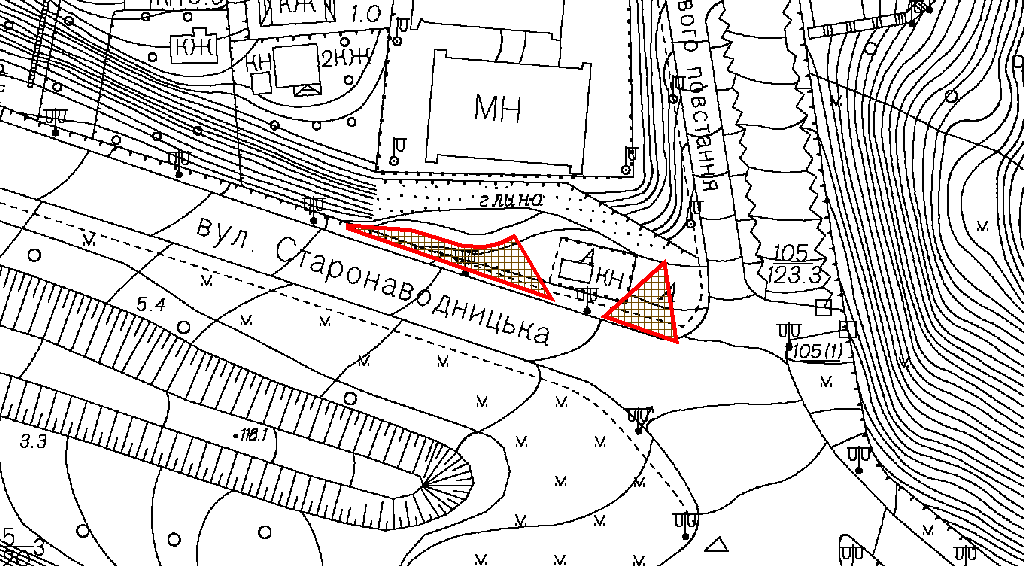 клопотаннявід 03.04.2024 № 490017969кадастрові номери земельних ділянок8000000000:82:079:0064; 8000000000:82:079:0063юридична/фізична особаТОВАРИСТВО З ОБМЕЖЕНОЮ ВІДПОВІДАЛЬНІСТЮ НАУКОВО-ВИРОБНИЧИЙ ЦЕНТР «ЄВРОДІМ»адреси земельних ділянокм. Київ, р-н Печерський, перетин 
вул. Старонаводницької та Лаврськоївид землекористуванняорендазаявлене цільове призначеннядля розміщення, обслуговування об'єктів транспортної інфраструктури (заїзди/ виїзди)площа0,0170 га; 0,0279 гаКиївський міський головаВіталій КЛИЧКО